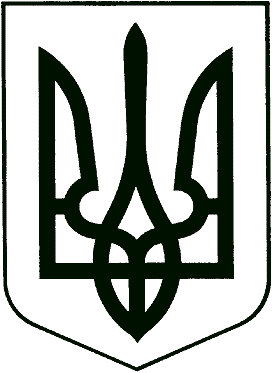 ЧЕРКАСЬКА ОБЛАСНА ПРОКУРАТУРА                                                                Н А К А ЗПро затвердження Регламенту Черкаської обласної прокуратуриВідповідно до статті 11 Закону України «Про прокуратуру» з метою удосконалення організації роботи, забезпечення належної взаємодії структурних підрозділів Черкаської обласної прокуратури,Н А К А З У Ю :1.	Затвердити Регламент Черкаської обласної прокуратури (далі - Регламент), що додається.2.	Першому заступнику, заступникам керівника Черкаської обласної прокуратури, керівникам самостійних структурних підрозділів Черкаської обласної прокуратури забезпечити виконання вимог Регламенту.3.	Визнати таким, що втратив чинність, наказ керівника Черкаської обласної прокуратури від 15.09.2020 № 140 «Про затвердження Регламенту Черкаської обласної прокуратури».Керівник Черкаськоїобласної прокуратури						 Дмитро ПАРХОМЕНКО«24» травня 2022 рокум. Черкаси      № 44